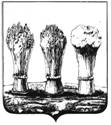 Управление образования  города Пензымуниципальное бюджетное общеобразовательное учреждение гимназия № . Пензы (МБОУ  гимназия   № 42  г. Пензы)ПОЛОЖЕНИЕ об оказании платных образовательных услуг Пенза, 2014ПОЛОЖЕНИЕоб оказании платных образовательных услуг 1. Общие положения.Настоящее положение разработано в соответствии с Гражданским кодексом Российской Федерации, Федеральным законом Российской Федерации от 29.12.2012 № 273-ФЗ  «Об образовании в Российской Федерации», законом  Российской Федерации «О защите прав потребителей», Правилами оказания платных образовательных услуг, утвержденными Постановлением Правительства Российской Федерации «Об утверждении Правил оказания платных образовательных услуг»  от 15.08.2013 № 706 , приказом Управления образования города Пензы от 16.05.2014  . № 167 «Об утверждении методики расчета стоимости платных дополнительных образовательных и иных услуг в муниципальных учреждениях образования города Пензы», Уставом гимназии.   Данный документ регламентирует деятельность образовательного учреждения по оказанию платных образовательных услуг и регулирует отношения между заказчиком (представителем несовершеннолетнего, заказывающим образовательные услуги для несовершеннолетних граждан), потребителем (несовершеннолетним, получающим образовательные услуги) и исполнителем (образовательной организацией, оказывающей образовательные услуги).Перечень платных образовательных услуг утверждается приказом директора ежегодно.Гимназия по желанию обучающихся и их родителей (законных представителей) может предоставить следующие платные образовательные услуги:1. Преподавание специальных курсов и циклов дисциплин по различным предметам сверх часов и сверх программ, предусмотренных учебным планом;2. Репетиторство с обучающимися другого образовательного учреждения;3. Различные курсы, семинары, консультации (компьютерные, инженерного бизнеса, английского языка и др.):4.  Различные кружки, студии, группы, школы по обучению и приобщению детей к знанию мировой культуры, художественно-эстетического, научного, технического и прикладного творчества (шахматная, цирковая, танцевальная, музыкальная школы, художественные кружки, секции и т.п.);5.  Создание различных учебных групп и методов специального обучения детей в т.ч. с отклонениями в развитии, по адаптации детей к условиям школьной жизни, подготовке неорганизованных дошкольников к поступлению в школу (школа раннего развития), группы выходного и праздничного дня, группы вечернего и кратковременного пребывания;6.  Информационные услуги, в т.ч. Интернет;7. Спортивные секции и группы (аэробика, ритмика, спортивные, единоборства, волейбол, баскетбол, мини-футбол, теннис, общефизическая подготовка, в т.ч. занятия в тренажерных залах);8.  Присмотр за детьми с отклонениями в развитии, коррекция психического здоровья.Платные образовательные услуги не могут быть оказаны гимназией взамен или в рамках основной образовательной деятельности (рамках основных образовательных программ и государственных образовательных стандартов), финансируемых за счет бюджета.Отказ заказчика от предлагаемых ему платных образовательных и иных услуг не может быть причиной изменения объема и условий уже предоставляемых ему образовательным учреждением основных образовательных услуг.Гимназия  обязана обеспечить платными образовательными и иными услугами в полном объеме в соответствии с образовательными программами (частью образовательной программы) и  условиями договора между исполнителем и заказчиком.Увеличение стоимости образовательных услуг после заключения договора не допускается.Порядок оказания платных образовательных услугДля организации платных образовательных услуг, оказываемых общеобразовательными учреждениями необходимо: изучить спрос в платных образовательных услугах и определить предполагаемый контингент обучающихся (проведение анкетирования); провести анализ ресурсов для предоставления конкретных услуг;создать условия для предоставления платных образовательных услуг, с учетом требований по охране и безопасности здоровья обучающихся;внести дополнения  в устав гимназии перечня   планируемых платных образовательных услуг и порядок их представления;рассмотреть перечень платных образовательных услуг на заседании Педагогического совета и оформить в виде протокола;издать приказ по образовательному учреждению «Об организации платных образовательных услуг на учебный год» с приложениями: расписание занятий и график работы исполнителей с указанием помещений, где будут проводиться занятия и данные, кто будет проводить эти занятия;разработать и утвердить в соответствии Учебный план по образовательному учреждению на  учебный год по платным образовательным услугам; разработать образовательные программы, календарно-тематические планы по платным образовательным услугам и рассмотреть их на Педагогическом совете (протокол Педагогического совета);издать приказ по образовательному учреждении «Об утверждении УМК по платным образовательным услугам»;заключить договор с заказчиком (потребитель) на оказание платных образовательных услуг, предусмотрев в нем: характер оказываемых услуг, срок действия договора, размер и условия оплаты предоставляемых услуг, а также иные условия. Оплата за представляемые платные образовательные услуги должна производиться только через учреждения банков на расчетный счет, указанный в договоре. Платные  образовательные    услуги    оказываются на условиях, определенных в договоре между образовательным учреждением и заказчиком   услуг.   Заказчиками   услуг   могут   быть   родители учащегося (законные представители) или указанные ими третьи лица (в том числе юридические).   По   достижении   ребенком    14-летнего   возраста договор составляется с учетом  его мнения о получаемой услуге. Оформить актом приема-сдачи платной образовательной услуги.заключить дополнительные соглашения к трудовому договору со специалистами  на выполнение платных образовательных услуг;на основании заключенных договоров со специалистами издать приказы по образовательному учреждению: «Об утверждении штатного расписания по предпринимательской или иной приносящей доход деятельности (по платным образовательным услугам)», «Об оплате труда работника образовательного учреждения, организующих платные образовательные услуги», «Об утверждения графика работы сотрудникам образовательного учреждения, организующих платные  образовательные услуги», «Об утверждении сметы расходов и доходов»;составить смету доходов и расходов по оказанию   платных образовательных услуг (с разбивкой на каждый вид услуги);оформить для потребителей на видном месте информацию об платных   образовательных услугах, реализуемых в образовательном учреждении с наличие  в доступном месте «Книги замечаний и предложений по организации платных  образовательных услуг»;разработать план работы куратора платных образовательных услуг с указанием сроков контроля за качеством предоставления услуг.Порядок заключения договоров об оказании гимназией платных   образовательных и иных услугДо заключения договора исполнитель (гимназия) обязан предоставить (путем размещения в доступном для потребителя месте: информационном стенде) информацию об исполнителе, оказываемых образовательных услугах:Официальное (согласно Уставу) наименование и место нахождения (юридический адрес) образовательного учреждения; Сведения   о   наличии   лицензии   на   право   ведения   образовательной деятельности и свидетельства о государственной регистрации; Реализуемые  основные и дополнительные образовательные  программы, формы и сроки их освоения; Перечень   платных      образовательных   и   иных   услуг, предоставляемых      муниципальным      образовательным      учреждением, стоимость   которых    включена  в    основную    плату    по    договору    и дополнительных, оказываемых с согласия (или по запросу) потребителя;Порядок предоставления платных образовательных услуг; Стоимость   платных образовательных   и   иных  услуг, оказываемых   за   основную   плату   по   договору   и   стоимость   услуг, оказываемых за дополнительную плату (по запросу потребителя) и порядок их оплаты;Образцы договоров об оказании платных образовательных и иных услуг;Форма  документа,   выдаваемого  по  окончанию  обучения  (при  наличии соответствующей лицензии).Исполнитель     (гимназия)     обязан предоставить по требованию потребителя: Устав образовательного учреждения;Лицензию  на осуществление  образовательной деятельности,  документы,  регламентирующие   организацию   образовательного   процесса   в   данном муниципальном образовательном учреждении; Адрес и телефон учредителя муниципального образовательного учреждения; Основные и дополнительные образовательные программы; Перечень категорий потребителей, имеющих право на получение льгот, перечень льгот, предоставляемых при оказании платных образовательных   и   иных   услуг,   в   соответствии   с   существующим законодательством.Режим занятий (работы) устанавливается исполнителем (муниципальным образовательным учреждением) и доводится до сведения потребителя. Исполнитель обязан соблюдать утвержденный им учебный план, график и режим занятий (работы).Исполнитель  заключает с каждым потребителем договор о предоставлении гимназии   платных     образовательных услуг. Договор заключается в простой письменной форме и содержит следующие сведения:а) полное наименование исполнителя – юридического лица; фамилия, имя, отчество (при наличии) исполнителя - индивидуального предпринимателя;б) место нахождения или место жительства исполнителя;в) наименование или фамилия, имя, отчество (при наличии) заказчика, телефон заказчика;г) место нахождения или место жительства заказчика;д) фамилия, имя, отчество (при наличии) представителя исполнителя и (или) заказчика, реквизиты документа, удостоверяющего полномочия представителя исполнителя и (или) заказчика;е) фамилия, имя, отчество (при наличии) потребителя (обучающегося), его место жительства, телефон (указывается в случае оказания платных образовательных услуг в пользу обучающегося, не являющегося заказчиком по договору);ж) права, обязанности и ответственность исполнителя, заказчика и потребителя;з) полная стоимость образовательных услуг, порядок их оплаты;и) сведения о лицензии на осуществление образовательной деятельности (наименование лицензирующего органа, номер и дата регистрации лицензии);к) вид, уровень и (или) направленность образовательной программы (часть образовательной программы определенного уровня, вида и (или) направленности);л) форма обучения;м) сроки освоения образовательной программы (продолжительность обучения);н) вид документа (при наличии), выдаваемого обучающемуся после успешного освоения им соответствующей образовательной программы (части образовательной программы);о) порядок изменения и расторжения договора;п) другие необходимые сведения, связанные со спецификой оказываемых платных образовательных услуг.Договор не может содержать условия, которые ограничивают права лиц, имеющих право на получение образования определенного уровня и направленности и подавших заявление о приеме на обучение (далее - поступающие), и обучающихся или снижают уровень предоставления им гарантий по сравнению с условиями, установленными законодательством Российской Федерации об образовании.Если условия, ограничивающие права поступающих и обучающихся или снижающие уровень предоставления им гарантий, включены в договор, такие условия не подлежат применению.Сведения, указанные в договоре, должны соответствовать информации, размещенной на официальном сайте образовательной организации в информационно-телекоммуникационной сети "Интернет" на дату заключения договора.Порядок оформления оплаты, учета услуг и расходования средств, полученных от оказания услугСтоимость услуги устанавливается в соответствии с законодательством РФ и калькуляции. Расходование средств, полученных от оказания платных услуг, осуществляется в соответствии с утвержденной сметой доходов и расходов. Планирование сметы  по расходам за счет доходов от платных услуг, а также ее исполнение осуществляется по статьям экономической классификации расходов бюджетов Российской Федерации.Смета расходов за счет доходов от платных услуг состоит из двух разделов:  Доходы - родительская плата за образовательные услуги.Доходы рассчитываются исходя из списочного количества детей групп, ежемесячной родительской платы за образовательные услуги  и количества месяцев предоставления этих услуг.Расходы - все расходы, которые непосредственно связаны с оказанием  платных образовательных услуг по кодам экономической классификации расходов бюджетов Российской Федерации.Формирование цен на платные   образовательные услуги основано на принципе полного возмещения затрат образовательного учреждения на оказание данной услуги, при котором цена складывается на основе стоимости затраченных на ее осуществление ресурсов и не включает расходы  на оплату  очередных отпусков  и  пособий по нетрудоспособности. Цена платной образовательной услуги устанавливается учреждением самостоятельно, исходя из специфики направления услуги, по соглашению между потребителем и исполнителем. Оплата за предоставляемые исполнителем услуги производится потребителем ежемесячно в порядке и в срок, обозначенные договором.Потребителю в соответствии с законодательством РФ должен быть выдан документ, подтверждающий оплату услуги. 3. Фонд оплаты труда учителей, предоставляющих образовательные услуги, формируется на основании табеля посещаемости учащихся, с учетом фактически поступивших денежных средств от потребителей, получивших платные образовательные услуги. Ответственность исполнителя и потребителя платных  образовательных и иных услугЗа неисполнение либо ненадлежащее исполнение обязательств по договору исполнитель и заказчик несут ответственность, предусмотренную договором и законодательством Российской Федерации.При обнаружении недостатка платных образовательных услуг, в том числе оказания их не в полном объеме, предусмотренном образовательными программами (частью образовательной программы), заказчик вправе по своему выбору потребовать:а) безвозмездного оказания образовательных услуг;б) соразмерного уменьшения стоимости оказанных платных образовательных услуг;в) возмещения понесенных им расходов по устранению недостатков оказанных платных образовательных услуг своими силами или третьими лицами.Заказчик вправе отказаться от исполнения договора и потребовать полного возмещения убытков, если в установленный договором срок недостатки платных образовательных услуг не устранены исполнителем. Заказчик также вправе отказаться от исполнения договора, если им обнаружен существенный недостаток оказанных платных образовательных услуг или иные существенные отступления от условий договора.Если исполнитель нарушил сроки оказания платных образовательных услуг (сроки начала и (или) окончания оказания платных образовательных услуг и (или) промежуточные сроки оказания платной образовательной услуги) либо если во время оказания платных образовательных услуг стало очевидным, что они не будут осуществлены в срок, заказчик вправе по своему выбору:а) назначить исполнителю новый срок, в течение которого исполнитель должен приступить к оказанию платных образовательных услуг и (или) закончить оказание платных образовательных услуг;б) поручить оказать платные образовательные услуги третьим лицам за разумную цену и потребовать от исполнителя возмещения понесенных расходов;в) потребовать уменьшения стоимости платных образовательных услуг;г) расторгнуть договор.Заказчик вправе потребовать полного возмещения убытков, причиненных ему в связи с нарушением сроков начала и (или) окончания оказания платных образовательных услуг, а также в связи с недостатками платных образовательных услуг.По инициативе исполнителя договор может быть расторгнут в одностороннем порядке в следующем случае:а) применение к обучающемуся, достигшему возраста 15 лет, отчисления как меры дисциплинарного взыскания;в) установление нарушения порядка приема в осуществляющую образовательную деятельность организацию, повлекшего по вине обучающегося его незаконное зачисление в эту образовательную организацию;г) просрочка оплаты стоимости платных образовательных услуг;д) невозможность надлежащего исполнения обязательств по оказанию платных образовательных услуг вследствие действий (бездействия) обучающегося.Приложение к положению об оказания платных образовательных услугДоговор  №   ____________об оказании платных  образовательных услуг муниципальное бюджетное общеобразовательное учреждение   гимназия № . Пензы(в дальнейшем – Исполнитель) на основании лицензии №  10895		, выданнойМинистерством образования Пензенской области    20 декабря 2011г.(наименование органа, выдавшего лицензию)Министерством образования Пензенской области   01 марта 2012г.(наименование органа, выдавшего свидетельство)учреждений, прошедших государственную аккредитацию), в лице      директора гимназии	Шкурова Алексея Юрьевича	,(должность, фамилия, имя и отчество)действующего на основании Устава Исполнителя, с одной стороны, и  (фамилия, имя, отчество и статус законного представителя несовершеннолетнего - мать, отец, опекун, попечитель, уполномоченный представитель органа опеки и попечительства или учреждение социальной защиты, в котором находится нуждающийся в опеке или попечительстве несовершеннолетний, либо лица, действующего на основании доверенности, выданной законным представителем)(в дальнейшем - Заказчик) и  	(фамилия, имя, отчество несовершеннолетнего, достигшего 14-летнего возраста)(в дальнейшем - Потребитель), с другой стороны, заключили в соответствии с Гражданским кодексом Российской Федерации, Федеральным законом Российской Федерации "Об образовании в Российской Федерации", законом Российской Федерации "О защите прав потребителей", а также Правилами оказания платных образовательных услуг, утвержденными Постановлением Правительства Российской Федерации «Об утверждении Правил оказания платных образовательных услуг» от 15.08.2013 г. № 706, настоящий договор о нижеследующем: 1. ПРЕДМЕТ ДОГОВОРАИсполнитель предоставляет, а Заказчик оплачивает платные образовательные услуги в соответствии с перечнем:Срок оказания платных образовательных услуг составляет     ________  Количество часов, предусмотренных программами, графиком  работы    _______2. ОБЯЗАННОСТИ ИСПОЛНИТЕЛЯИсполнитель обязан:2.1. Организовать и обеспечить надлежащее исполнение услуг, предусмотренных разделом 1 настоящего договора. Платные образовательные услуги оказываются в соответствии с учебным планом, годовым календарным учебным графиком и расписанием занятий, разрабатываемыми Исполнителем.2.2. Обеспечить для проведения занятий помещения, соответствующие санитарным и гигиеническим требованиям, а также оснащение, соответствующее обязательным нормам и правилам, предъявляемым к образовательному процессу.2.3. Во время оказания платных образовательных услуг проявлять уважение к личности Потребителя, оберегать его от всех форм физического и психологического насилия, обеспечить условия укрепления нравственного, физического и психологического здоровья, эмоционального благополучия Потребителя с учетом его индивидуальных особенностей.2.4. Сохранить место за Потребителем (в системе оказываемых общеобразовательным учреждением дополнительных образовательных услуг) в случае его болезни, лечения, карантина, отпуска родителей, каникул и в других случаях пропуска занятий по уважительным причинам.2.5. Уведомить Заказчика о нецелесообразности оказания Потребителю образовательных услуг в объеме, предусмотренном разделом 1 настоящего договора, вследствие его индивидуальных особенностей, делающих невозможным или педагогически нецелесообразным оказание данных услуг.3. ОБЯЗАННОСТИ ЗАКАЗЧИКА3.1. Своевременно вносить плату за предоставленные услуги, указанные в разделе 1 настоящего договора.3.2. При поступлении Потребителя в общеобразовательное учреждение и в процессе его обучения своевременно предоставлять все необходимые документы, предусмотренные уставом общеобразовательного учреждения.3.3. Незамедлительно сообщать руководителю Исполнителя об изменении контактного телефона и места жительства.3.4. Извещать руководителя Исполнителя об уважительных причинах отсутствия Потребителя на занятиях.3.5. По просьбе Исполнителя приходить для беседы при наличии претензий Исполнителя к поведению Потребителя или его отношению к получению платных образовательных услуг.3.6. Проявлять уважение к педагогам, администрации и техническому персоналу Исполнителя.3.7. Возмещать ущерб, причиненный Потребителем имуществу Исполнителя в соответствии с законодательством Российской Федерации.3.8. Обеспечить Потребителя за свой счет предметами, необходимыми для надлежащего исполнения Исполнителем обязательств по оказанию платных образовательных услуг, в количестве, соответствующем возрасту и потребностям Потребителя.3.9. В случае выявления заболевания Потребителя (по заключению учреждений здравоохранения либо медицинского персонала Исполнителя) освободить Потребителя от занятий и принять меры по его выздоровлению.3.10. Для договора с участием Потребителя, не достигшего 14-летнего возраста, обеспечить посещение Потребителем занятий согласно учебному расписанию.4. ОБЯЗАННОСТИ ПОТРЕБИТЕЛЯ(для договора с Потребителем, достигшим 14-летнего возраста)Потребитель обязан:4.1. Посещать занятия, указанные в учебном расписании.4.2. Выполнять задания по подготовке к занятиям, даваемые педагогами общеобразовательного учреждения.4.3. Соблюдать учебную дисциплину и общепринятые нормы поведения, в частности, проявлять уважение к педагогам, администрации и техническому персоналу Исполнителя и другим обучающимся, не посягать на их честь и достоинство.4.4. Бережно относиться к имуществу Исполнителя.5. ПРАВА ИСПОЛНИТЕЛЯ, ЗАКАЗЧИКА, ПОТРЕБИТЕЛЯ5.1. Исполнитель вправе отказать Заказчику и Потребителю в заключении договора на новый срок по истечении действия настоящего договора, если Заказчик, Потребитель в период его действия допускали нарушения, предусмотренные гражданским законодательством и настоящим договором и дающие Исполнителю право в одностороннем порядке отказаться от исполнения договора.5.2. Заказчик вправе требовать от Исполнителя предоставления информации:по вопросам, касающимся организации и обеспечения надлежащего исполнения услуг, предусмотренных разделом 1 настоящего договора, образовательной деятельности Исполнителя и перспектив ее развития;об успеваемости, поведении, отношении Потребителя к учебе и его способностях в отношении обучения по отдельным предметам учебного плана.Заказчик и Потребитель, надлежащим образом исполнившие свои обязательства по настоящему договору, имеют преимущественное право на заключение договора на новый срок по истечении срока действия настоящего договора.5.3. Потребитель вправе:обращаться к работникам Исполнителя по всем вопросам деятельности образовательного учреждения;получать полную и достоверную информацию об оценке своих знаний и критериях этой оценки;пользоваться имуществом Исполнителя, необходимым для обеспечения образовательного процесса, во время занятий, предусмотренных расписанием.6. ОПЛАТА УСЛУГ6.1. Заказчик  	ежемесячно	в(указать период оплаты - ежемесячно, ежеквартально, по четвертям, полугодиям или иной платежный  период)рублях оплачивает услуги, указанные в разделе 1 настоящего договора, в сумме  (указать денежную сумму в рублях либо эквивалентной определенной сумме в иностранной валюте по курсу Центробанка России на день платежа)6.2. Оплата производится         до 10 числа месяца, подлежащего оплате	(указать время оплаты, например, не позднее определенного числа периода, подлежащего оплате, или не позднее определенного числа периода, предшествующего (следующего) за периодом оплаты)в безналичном порядке на счет Исполнителя в банке или казначействе. Оплата услуг удостоверяется Исполнителем          квитанцией бухгалтерии гимназии	(указать документ, подтверждающий оплату 
выдаваемый Заказчику Исполнителем)6.3. На оказание образовательных услуг, предусмотренных настоящим договором, может быть составлена смета. Составление такой сметы по требованию Потребителя или Исполнителя обязательно. В этом случае смета становится частью договора.7. ОСНОВАНИЯ ИЗМЕНЕНИЯ И РАСТОРЖЕНИЯ ДОГОВОРА7.1. Условия, на которых заключен настоящий договор, могут быть изменены либо по соглашению сторон, либо в соответствии с действующим законодательством Российской Федерации.7.2. Потребитель, достигший 14-летнего возраста, вправе в любое время расторгнуть настоящий договор только с письменного согласия законных представителей при условии оплаты Исполнителю фактически понесенных расходов и услуг, оказанных до момента отказа.От имени Потребителя в возрасте от 6 до 14 лет договор в любое время может быть расторгнут Заказчиком при условии, указанном в абз. 1 настоящего пункта.7.3. Настоящий договор может быть расторгнут по соглашению сторон. По инициативе одной из сторон договор может быть расторгнут по основаниям, предусмотренным действующим законодательством Российской Федерации.7.4. Помимо этого, Исполнитель вправе отказаться от исполнения договора, если Заказчик нарушил сроки оплаты услуг по настоящему договору  (указать срок или количество, или иные условия просрочки либо неоднократно нарушает иные обязательства, предусмотренные п. 3 настоящего договора, что явно затрудняет исполнение обязательств Исполнителем и нарушает права и законные интересы обучающихся и работников Исполнителя)7.5. Если Потребитель своим поведением систематически нарушает права и законные интересы других обучающихся и работников Исполнителя, расписание занятий или препятствует нормальному осуществлению образовательного процесса, Исполнитель вправе отказаться от исполнения договора, когда после  предупреждений Потребитель не устранит__________________________________________________________________________(указать количество)указанные нарушения. Договор считается расторгнутым со дня письменного уведомления Исполнителем Заказчика (Потребителя) об отказе от исполнения договора.8. ОТВЕТСТВЕННОСТЬ ЗА НЕИСПОЛНЕНИЕ ИЛИ НЕНАДЛЕЖАЩЕЕ ИСПОЛНЕНИЕ ОБЯЗАТЕЛЬСТВ ПО НАСТОЯЩЕМУ ДОГОВОРУ8.1. В случае неисполнения или ненадлежащего исполнения сторонами обязательств по настоящему договору они несут ответственность, предусмотренную гражданским законодательством и законодательством о защите прав потребителей, на условиях, установленных этим законодательством.9. СРОК ДЕЙСТВИЯ ДОГОВОРА И ДРУГИЕ УСЛОВИЯ9.1. Настоящий договор вступает в силу со дня его заключения сторонами и действует до  31 мая 20 _____г.9.2. Договор составлен в двух экземплярах, имеющих равную юридическую силу.10. ПОДПИСИ СТОРОНПРИНЯТОНа заседании Педагогического  советапротокол  № 9 от 23.12.2014  УТВЕРЖДАЮДиректор МБОУ гимназии № . Пензы                   ________________ А. Ю. Шкуровприказ № 1.16. - ос от 12.01.2015ПРИНЯТОПредседатель профсоюзного комитета ____________________   Т.В. Ольшевская город Пенза“01”20г.на срок с “”бессрочног. до “”г., и свидетельства огосударственной аккредитации №государственной аккредитации №государственной аккредитации №государственной аккредитации №государственной аккредитации №государственной аккредитации №565756575657, выданного, выданного, выданногона срок с “25”052011г. до “25”052023г. (для общеобразовательных№ Вид, уровень образовательной программыНаправленность образовательной программыНаименование платных  образовательных и иных услугФорма предоставления услугКоличество часовКоличество часовСтои-мость1 часаКол-во занятийв месяц/стои-мость услуги№ Вид, уровень образовательной программыНаправленность образовательной программыНаименование платных  образовательных и иных услугФорма предоставления услугВсегоВ неделюСтои-мость1 часаКол-во занятийв месяц/стои-мость услуги1ИсполнительЗаказчикПотребитель, достигший
14-летнего возрастамуниципальное бюджетное общеобразовательное учреждение гимназия № 42   г. Пензы440047,  г. Пенза, ул. Ульяновская, 34А,   тел. (8412) 956-655, 961-304e-mail: school42@guoedu.ru,  gim42@mail.ru(Ф.И.О.)(Ф.И.О.)ИНН/ 583016666 КПП 583501001ОГРН1025801219620(адрес места жительства, (адрес места жительства)контактный телефон)Директор                     А. Ю. Шкуров        М.П.(подпись)(подпись)